Clarificari de la Ministerul Trasporturilor Pentru a clarifica acțiunile ministerului și ale companiilor aflate în coordonare aduc următoarele precizări: - TOȚI cetățenii ucraineni circulă GRATUIT cu trenurile CFR (pe o perioadă nedeterminată, având în vedere situația din Ucraina);- La nivelul Regionalelor de Căi Ferate București Nord / Cluj / Galați / Iași persoanele refugiate din Ucraina primesc asistență de la autorități locale, ONG-uri;- Au fost create puncte speciale de informare cu translatori, s-au amenajat Săli de așteptare unde primesc apă și hrană;- Garniturile CFR Călători au fost suplimentate cu vagoane pentru a asigura călătoriile gratuite pentru refugiații din Ucraina.Detalii suplimentare:Regionala CF București Nord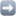 Spații amenajate: 2 spații amenajate – sala de așteptare clasa a II-a și un fost spațiu comercialPuncte de informare: 1 pe peronul centralRegionala CF ClujPuncte de frontieră: Halmeu, Sighetu MarmațieiSpații amenajate: Halmeu (sală de așteptare), Sighetu Marmației (sală de așteptare), Oradea (sală de așteptare), Cluj Napoca (sală de așteptare)Regionala CF GalațiPuncte de frontieră: Isaccea și RăduleștiSpații amenajate: 1 spațiu în Gara GalațiRegionala CF IașiPuncte de frontieră la: Socola, UngheniSpații amenajate: săli de așteptare la Iași și Suceava